ZION LUTHERAN CHURCH, WOODLAND, MI Nineteenth Sunday after Pentecost, October, 8 2023*If you are listening in your car, please tune your radio to FM 87.7*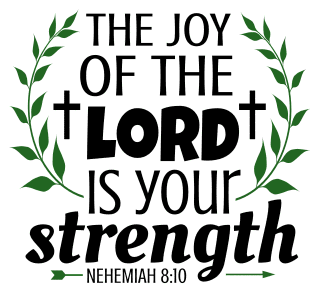 ANNOUNCEMENTSPRELUDEGatheringThe Holy Spirit calls us together as the people of God.Confession and Forgiveness In the name of the Father, and of the ☩ Son, and of the Holy Spirit.Amen.God of all mercy & consolation, come to the help of your people, turning us from our sin to live for you alone. Give us the power of your Holy Spirit that we may confess our sin, receive your forgiveness, and grow into the fullness of Jesus Christ, our Savior and Lord.Amen.Let us confess our sin in the presence of God and of one another. Most merciful God,we confess that we are captive to sin and cannot free ourselves. We have sinned against you in thought, word, and deed, by what we have done and by what we have left undone. We have not loved you with our whole heart; we have not loved our neighbors as ourselves. For the sake of your Son, Jesus Christ, have mercy on us. Forgive us, renew us, and lead us, so that we may delight in your will and walk in your ways, to the glory of your holy name. Amen.God, who is rich in mercy, loved us even when we were dead in sin, and made us alive together with Christ. By grace you have been saved. In the name of ☩ Jesus Christ, your sins are forgiven. Almighty God strengthen you with power through the Holy Spirit, that Christ may live in your hearts through faith.Amen.Gathering Song 	“When I Survey the Wondrous Cross” ELW 803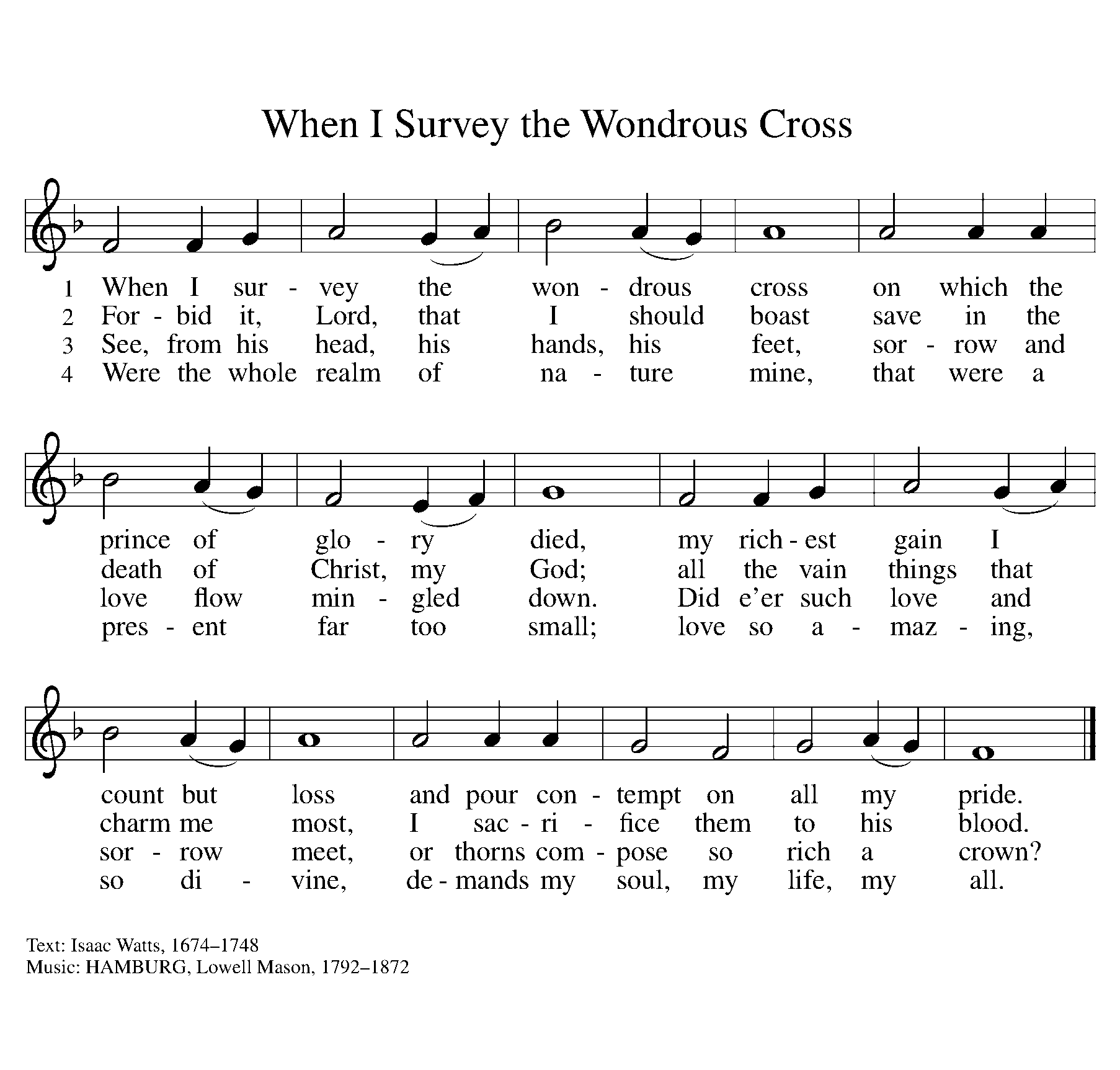 GREETINGThe grace of our Lord Jesus Christ, the love of God, and the communion of the Holy Spirit be with you all.And also with you.KYRIEIn peace, let us pray to the Lord.Lord, have mercy.For the peace from above, and for our salvation, let us pray to the Lord.Lord, have mercy.For the peace of the whole world, for the well-being of the Church of God,and for the unity of all, let us pray to the Lord.Lord, have mercy.For this holy house, and for all who offer here their worship and praise,let us pray to the Lord.Lord, have mercy.Help, save, comfort, and defend us, gracious Lord.Amen.GLORY TO GOD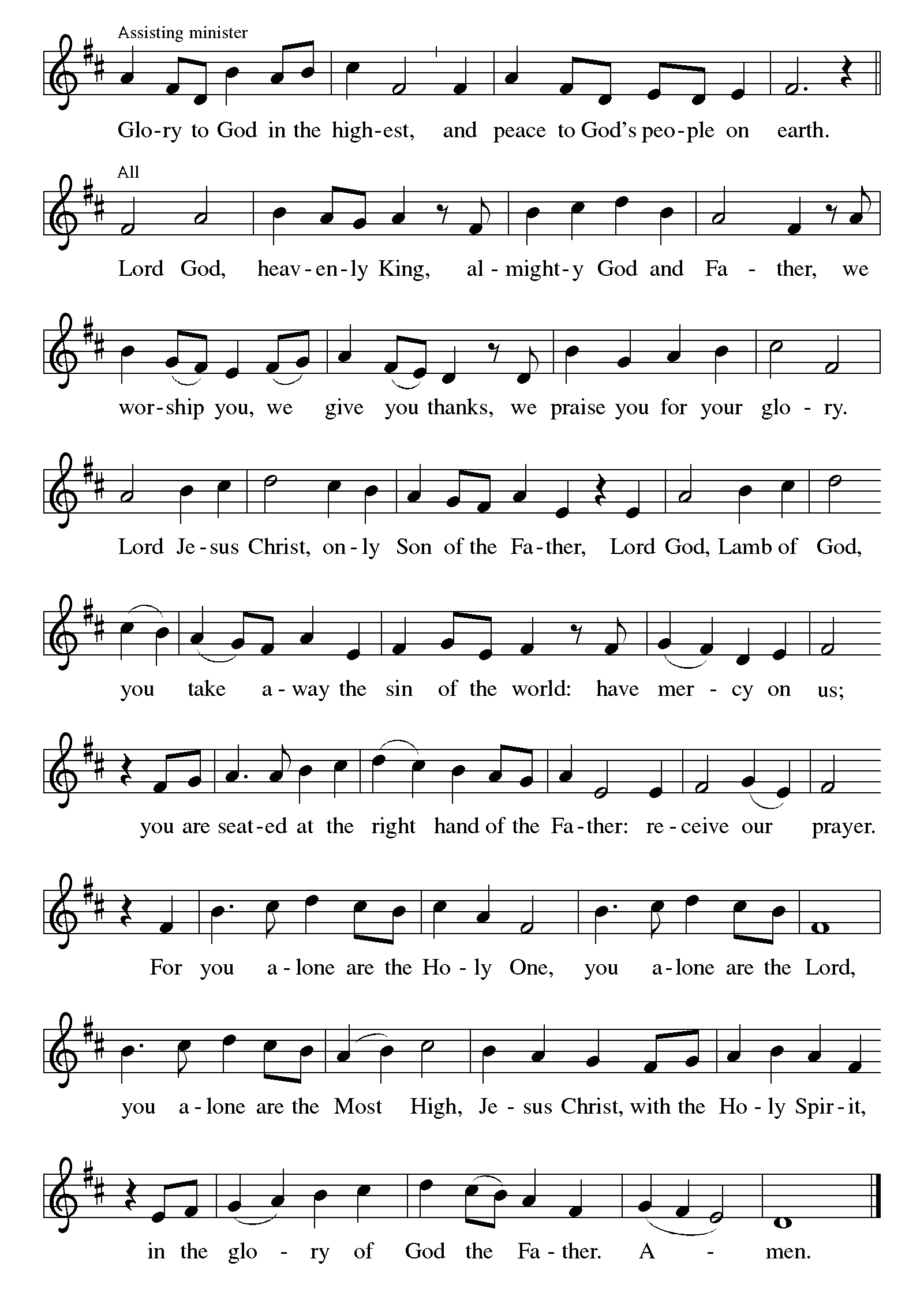 Prayer of the DayLet us pray together.Beloved God, from you come all things that are good. Lead us by the inspiration of your Spirit to know those things that are right, and by your merciful guidance, help us to do them, through Jesus Christ, our Savior and Lord. Amen.First Reading 							Exodus 20:1-4, 7-9, 12-17A reading from Exodus.1Then God spoke all these words:
2I am the LORD your God, who brought you out of the land of Egypt, out of the house of slavery; 3you shall have no other gods before me.
4You shall not make for yourself an idol, whether in the form of anything that is in heaven above, or that is on the earth beneath, or that is in the water under the earth. 7You shall not make wrongful use of the name of the LORD your God, for the LORD will not acquit anyone who misuses his name.
8Remember the sabbath day, and keep it holy. 9Six days you shall labor and do all your work. 12Honor your father and your mother, so that your days may be long in the land that the LORD your God is giving you.
13You shall not murder.
14You shall not commit adultery.
15You shall not steal.
16You shall not bear false witness against your neighbor.
17You shall not covet your neighbor's house; you shall not covet your neighbor's wife, or male or female slave, or ox, or donkey, or anything that belongs to your neighbor.The word of the Lord.Thanks be to God.Second Reading							Philippians 3:4b-14A reading from Philippians.[Paul writes:] 4bIf anyone else has reason to be confident in the flesh, I have more: 5circumcised on the eighth day, a member of the people of Israel, of the tribe of Benjamin, a Hebrew born of Hebrews; as to the law, a Pharisee; 6as to zeal, a persecutor of the church; as to righteousness under the law, blameless.
 7Yet whatever gains I had, these I have come to regard as loss because of Christ. 8More than that, I regard everything as loss because of the surpassing value of knowing Christ Jesus my Lord. For his sake I have suffered the loss of all things, and I regard them as rubbish, in order that I may gain Christ 9and be found in him, not having a righteousness of my own that comes from the law, but one that comes through faith in Christ, the righteousness from God based on faith. 10I want to know Christ and the power of his resurrection and the sharing of his sufferings by becoming like him in his death, 11if somehow I may attain the resurrection from the dead.
 12Not that I have already obtained this or have already reached the goal; but I press on to make it my own, because Christ Jesus has made me his own. 13Beloved, I do not consider that I have made it my own; but this one thing I do: forgetting what lies behind and straining forward to what lies ahead, 14I press on toward the goal for the prize of the heavenly call of God in Christ Jesus.The word of the Lord.Thanks be to God.Gospel Acclamation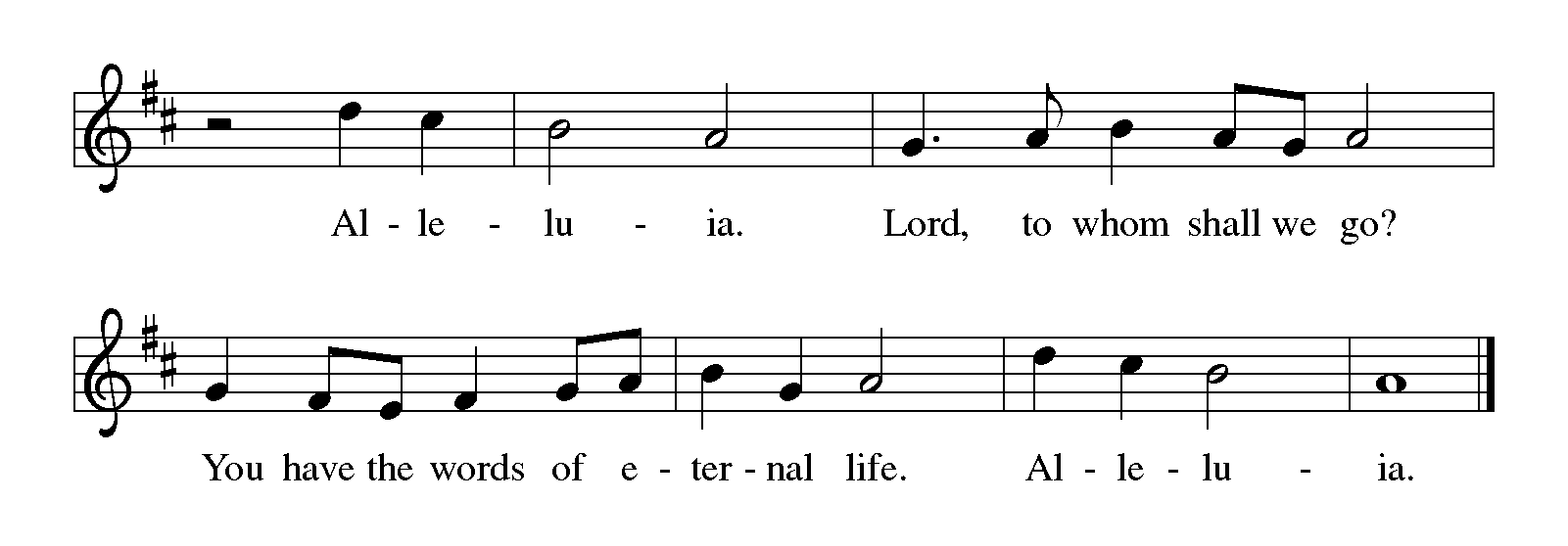 Gospel 										Matthew 21:33-46The holy gospel according to Matthew.Glory to you, O Lord.[Jesus said to the people:] 33“Listen to another parable. There was a landowner who planted a vineyard, put a fence around it, dug a wine press in it, and built a watchtower. Then he leased it to tenants and went to another country. 34When the harvest time had come, he sent his slaves to the tenants to collect his produce. 35But the tenants seized his slaves and beat one, killed another, and stoned another. 36Again he sent other slaves, more than the first; and they treated them in the same way. 37Finally he sent his son to them, saying, ‘They will respect my son.’ 38But when the tenants saw the son, they said to themselves, ‘This is the heir; come, let us kill him and get his inheritance.’ 39So they seized him, threw him out of the vineyard, and killed him. 40Now when the owner of the vineyard comes, what will he do to those tenants?” 41They said to him, “He will put those wretches to a miserable death, and lease the vineyard to other tenants who will give him the produce at the harvest time.”
 42Jesus said to them, “Have you never read in the scriptures: 
 ‘The stone that the builders rejected
  has become the cornerstone;
 this was the Lord’s doing,
  and it is amazing in our eyes’?
43Therefore I tell you, the kingdom of God will be taken away from you and given to a people that produces the fruits of the kingdom. 44The one who falls on this stone will be broken to pieces; and it will crush anyone on whom it falls.”
 45When the chief priests and the Pharisees heard his parables, they realized that he was speaking about them. 46They wanted to arrest him, but they feared the crowds, because they regarded him as a prophet.The gospel of the Lord.Praise to you, O Christ.Sermon 				Pastor Frank RothfussHymn of the Day 		“Almighty God, Your Word Is Cast” ELW 516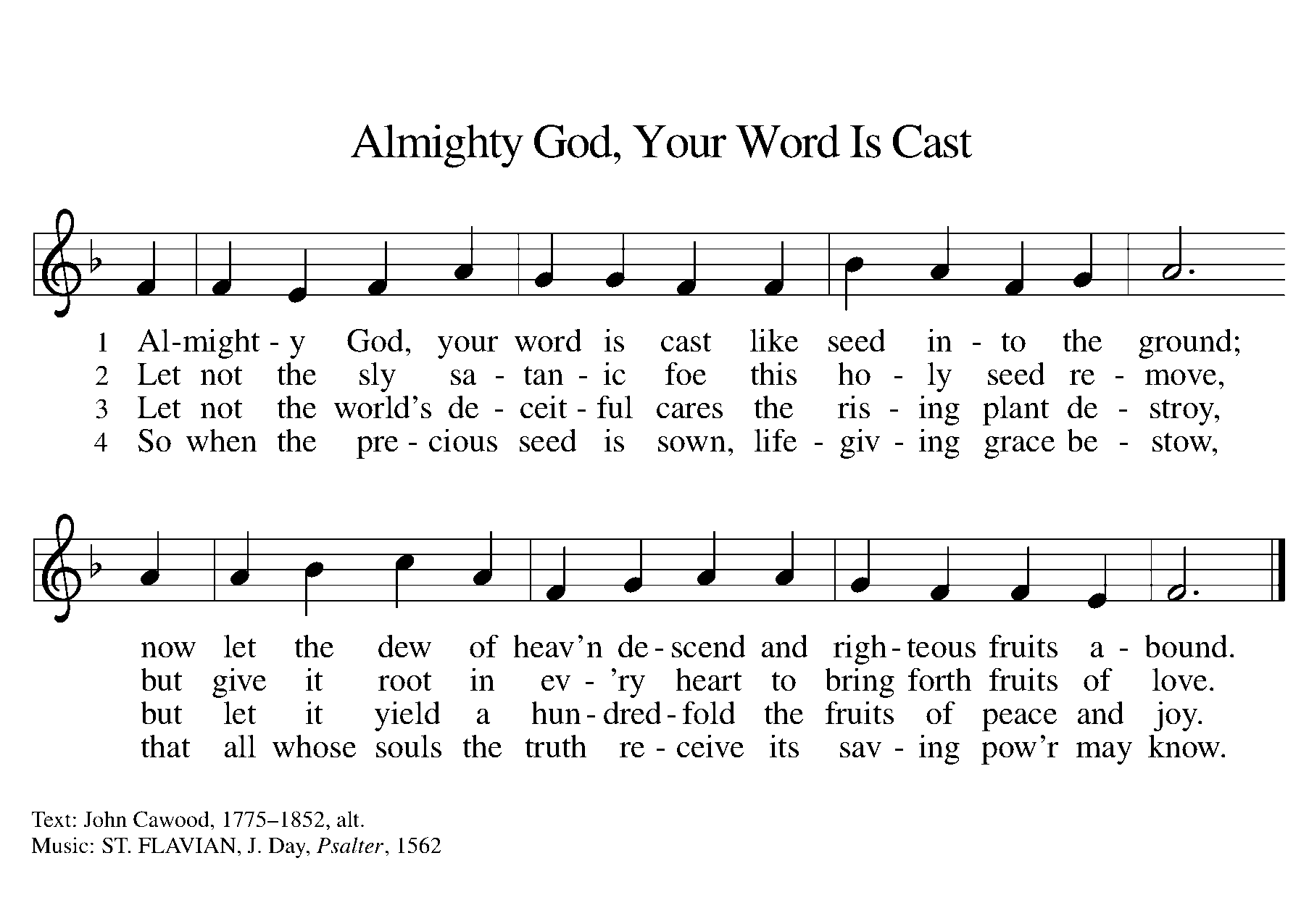 HOLY BAPTISM & AFFIRMATION OF BAPTISMAliyanna Rosa Morado	Armani Remy MoradoJon Michael Truscott IITanisha Cecilia Rae TruscottPRESENTATIONP:	In Holy Baptism our gracious heavenly Father sets us free us from sin and death by joining us to the death and resurrection of our Lord Jesus Christ. We are born children of a fallen humanity; in the waters of Baptism; we are reborn children of God and inheritors of eternal life. By water and the Holy Spirit, we are made members of the Church which is the body of Christ. As we live with him and with his people, we grow in faith, love, and obedience to the will of God.A:	I present Aliyanna, Armani and John for the Sacrament of Holy Baptism, and I present Tanisha who desires to make public affirmation of her baptism.P:	Aliyanna, Armani, and John, do you desire to be baptized?R:	I do. P:	Nisha, in Christian love you have presented your children for Holy Baptism. You should therefore, faithfully bring them to the services of God’s house, and teach them the Lord’s Prayer, the Creed, and the Ten Commandments. You should place in their hands the Holy Scriptures and provide for their instruction in the Christian faith, that living in the covenant of their Baptism and in communion with the Church, they may lead godly lives until the day of Jesus Christ. 	Do you promise to fulfill these obligations?R:	I do, and I ask God to help and guide me.P:	The congregation is invited to join Nisha and her children in professing our faith in the Triune God.P.	Do you believe in God the Father?	I believe in God, the Father almighty, creator of heaven and earth.P.	Do you believe in Jesus Christ, the Son of God?	I believe in Jesus Christ, God’s only Son, our Lord	who was conceived by the Holy Spirit,	born of the virgin Mary,	suffered under Pontius Pilate,	was crucified, died, and was buried;	he descended to the dead.	On the third day he rose again;	he ascended into heaven, he is seated at the right hand of the Father,	and he will come to judge the living and the dead.P.	Do you believe in God the Holy Spirit?	I believe in the Holy Spirit,the holy catholic church,the communion of saints, the forgiveness of sins,the resurrection of the body,and the life everlasting.P:	I baptize you in the name of the Father, and of the Son, and of the Holy Spirit.P:	God the Father of our Lord Jesus Christ, we give you thanks for freeing your sons and daughters from the power of sin and for raising them up to a new life through this holy sacrament. Pour your Holy Spirit upon Aliyanna, Armani, and Jon: the spirit of wisdom and understanding, the spirit of counsel and might, the spirit of knowledge and the fear of the Lord, the spirit of joy in your presence, both now and forever.	Amen.P:	Child of God, you have been sealed by the Holy Spirit and marked with the cross of Christ forever.	Amen.A lighted candle is given to each of the baptized by a representative of the congregation who says:A:	Let your light so shine before others that they may see your good works and glorify your Father in heaven.P:	O God, the giver of all life, look with kindness upon Nisha. Let her ever rejoice in the gifts you have given her. Make her a teacher and example of righteousness for her children. Strengthen her in her own Baptism so she may share eternally with her children the salvation you have given them, through Jesus Christ our Lord.P:	Nisha, you have made public profession of your faith: Do you intend to continue in the covenant God made with you in Holy Baptism:  	to live among God’s faithful people,	to hear his Word and share in his supper,	to proclaim the good news of God in Christ through word and deed,	to serve all people, following the example of our Lord Jesus,	and to strive for justice and peace in all the world. R:	I do, and I ask God to help and guide me.P:	Gracious Lord, through water and the Spirit you made Nisha your own. You forgave her all her sins and brought her to newness of life. Continue to strengthen her with the Holy Spirit, confirm her faith, guide her life, empower her in serving, give her patience in suffering, and bring her to eternal life. 	Amen.The minister addresses the assembly.P: 	People of God, do you promise to support Nisha, Alyanna, Armani, and Jon in their life in Christ with prayer, encouragement, and love?	We do, and we ask God to help and guide us.P:	Let us welcome our sister Nisha and her children: Aliyanna, Armani and Jon.We welcome you into the Lord’s family. We receive you as fellow members of the body of Christ, children of the same heavenly Father, and workers with us in the kingdom of God. Prayers of IntercessionTrusting in the transformative power of God’s loving Spirit, let us pray for the church, the world, and all in need.A brief silence.God of all grace, you are the source of life and joy. Strengthen the resolve of your church throughout the world, that together we press on toward the goal of your heavenly call in Jesus Christ. We pray especially for St. Matthew Lutheran Church in Herron and Rev. Leslie Nye. God of grace,hear our prayer.God of all creation, you plant and nourish the earth as your own precious vineyard. Bless fields and orchards and the hands of those who labor in them, that your people are fed with an abundant harvest of good fruit. God of grace,hear our prayer.God of all the earth, you desire peace and justice between nations and peoples. Guide leaders of nations, states, provinces, and cities, that they faithfully govern your people with wisdom, integrity, and compassion. God of grace,hear our prayer.God of all compassion, in Christ, you lovingly poured yourself out like wine for your people. Have mercy on all who mourn, who struggle with their mental health, who cry out for justice, who hunger, and all in any need. We pray especially for all those affected by gun violence, Ukraine, Sudan, Turkey, and Syria. God of grace,hear our prayer.God of all steadfastness, you set Christ as the cornerstone and foundation of the church. Build up this congregation as living stones, that it stands in the community as a witness to your enduring faithfulness and love. God of grace,hear our prayer.God of all hope, the saints who came before us lived and died with their hearts fixed on you. We give you thanks for their faithful witness, and we wait with hope for the great day when we join their voices in praise. God of grace,hear our prayer.Gracious God, into your hands we commend all for whom we pray, trusting in your unending love and amazing grace; through Jesus Christ, our Savior.Amen.Peace The peace of Christ be with you always.And also with you.Offering & OFFERING SONGThe joy of the Lord is my strength,The joy of the Lord is my strength,The joy of the Lord is my strength,The joy of the Lord is my strength.Offering Prayer Let us pray.Blessed are you, O God, ruler of heaven and earth. Day by day you shower us with blessings. As you have raised us to new life in Christ, give us glad and generous hearts, ready to praise you and to respond to those in need, through Jesus Christ, our Savior and Lord.Amen.Great ThanksgivingDialogue The Lord be with you.And also with you.Lift up your hearts.We lift them to the Lord.Let us give thanks to the Lord our God.It is right to give our thanks and praise.Holy, Holy, Holy 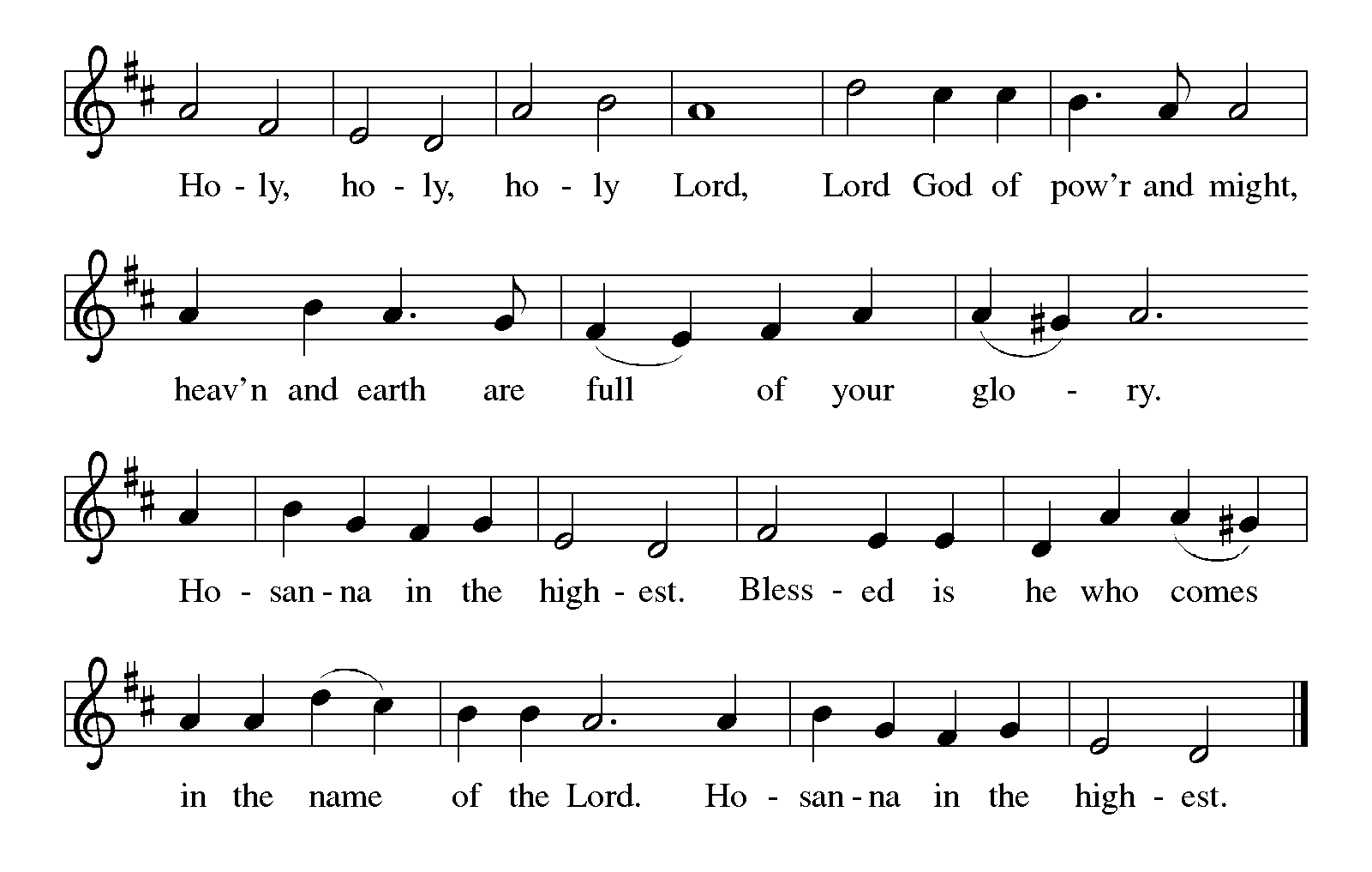 Thanksgiving at the Table In the night in which he was betrayed,our Lord Jesus took bread, and gave thanks;broke it, and gave it to his disciples, saying:Take and eat; this is my body, given for you.Do this for the remembrance of me.Again, after supper, he took the cup, gave thanks,and gave it for all to drink, saying:This cup is the new covenant in my blood,shed for you and for all people for the forgiveness of sin.Do this for the remembrance of me.Lord’s Prayer Lord, remember us in your kingdom and teach us to pray.Our Father, who art in heaven,hallowed be thy name,thy kingdom come,thy will be done,on earth as it is in heaven.Give us this day our daily bread;and forgive us our trespasses,as we forgive thosewho trespass against us;and lead us not into temptation,but deliver us from evil.For thine is the kingdom,and the power, and the glory,forever and ever. Amen.Invitation to Communion Come to the banquet, for all is now ready.communion	*continuous*People are welcome to kneel at the altar rail for a time of prayer after they receive their communion elementsSongS During Communion 	 “Jesus Loves Me” ELW 595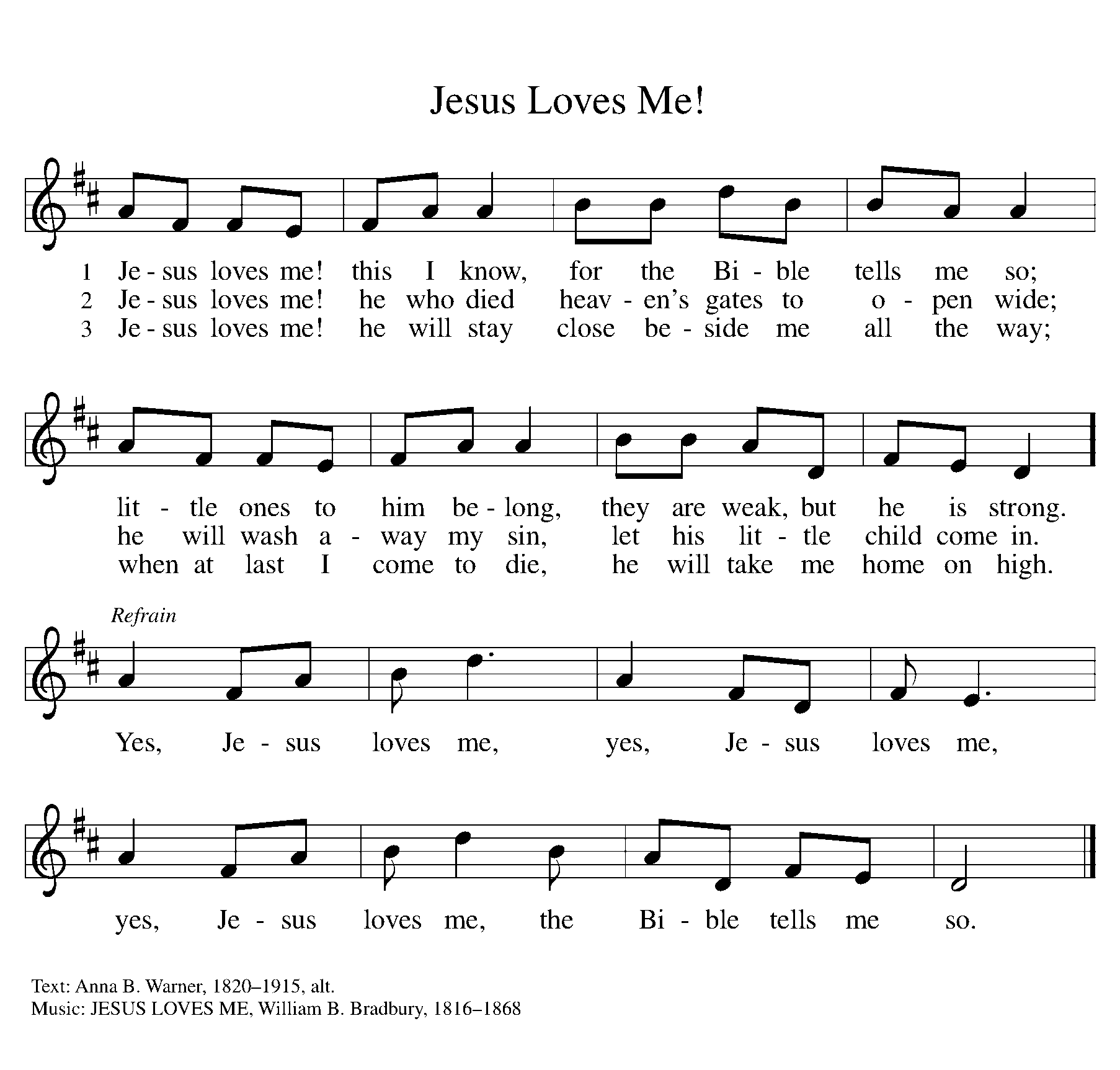 “All Are Welcome” ELW 641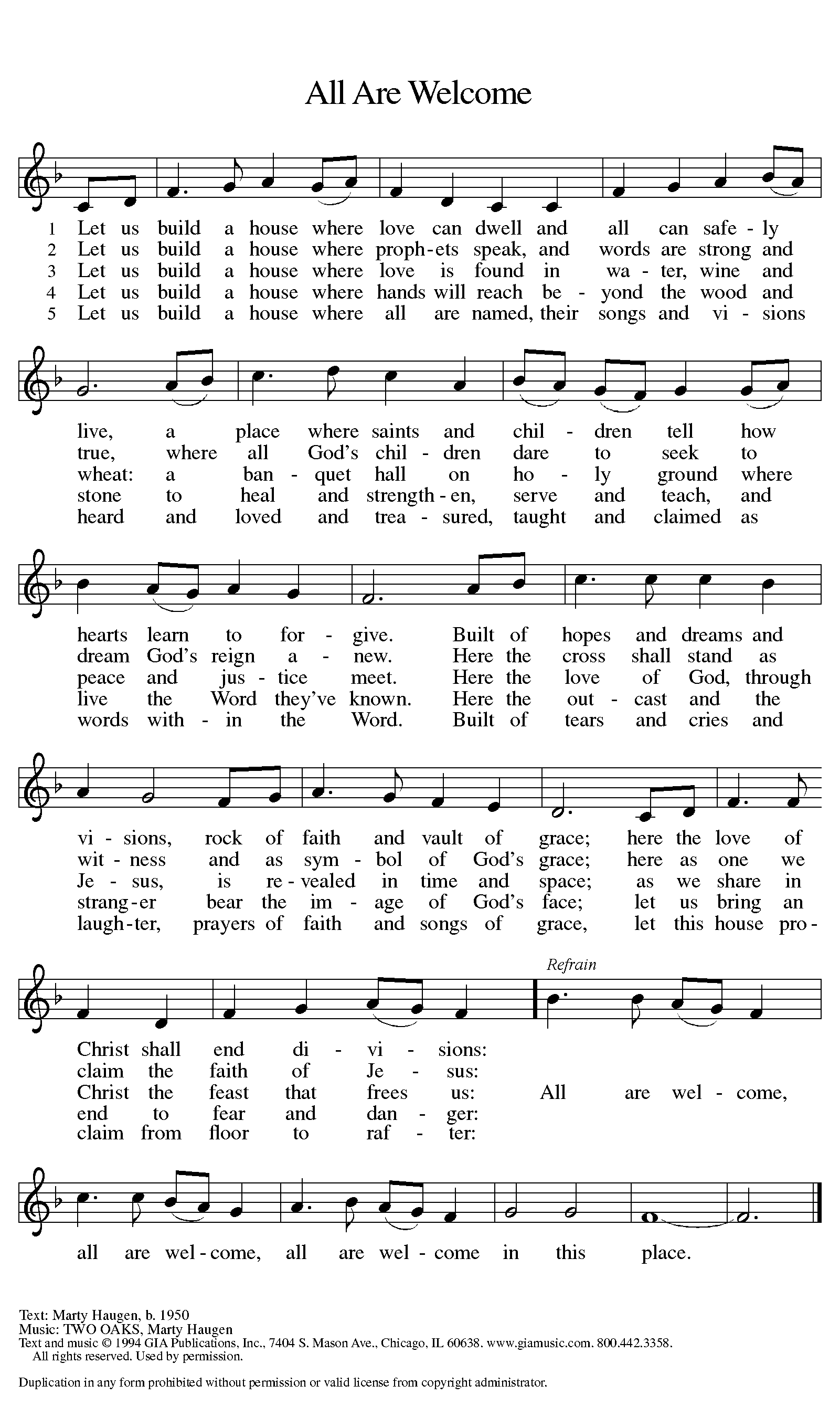 Prayer after Communion Let us pray. Life-giving God, in the mystery of Christ’s resurrection you send light to conquer darkness, water to give new life, and the bread of life to nourish your people. Send us forth as witnesses to your Son’s resurrection, that we may show your glory to all the world, through Jesus Christ, our risen Lord.Amen.SendingGod blesses us and sends us in mission to the world.BlessingThe Lord bless you and keep you.The Lord’s face shine on you with grace and mercy.The Lord look upon you with favor and ☩ give you peace.Amen.Sending SonG	“Lord, Take My Hand and Lead Me”	 ELW 767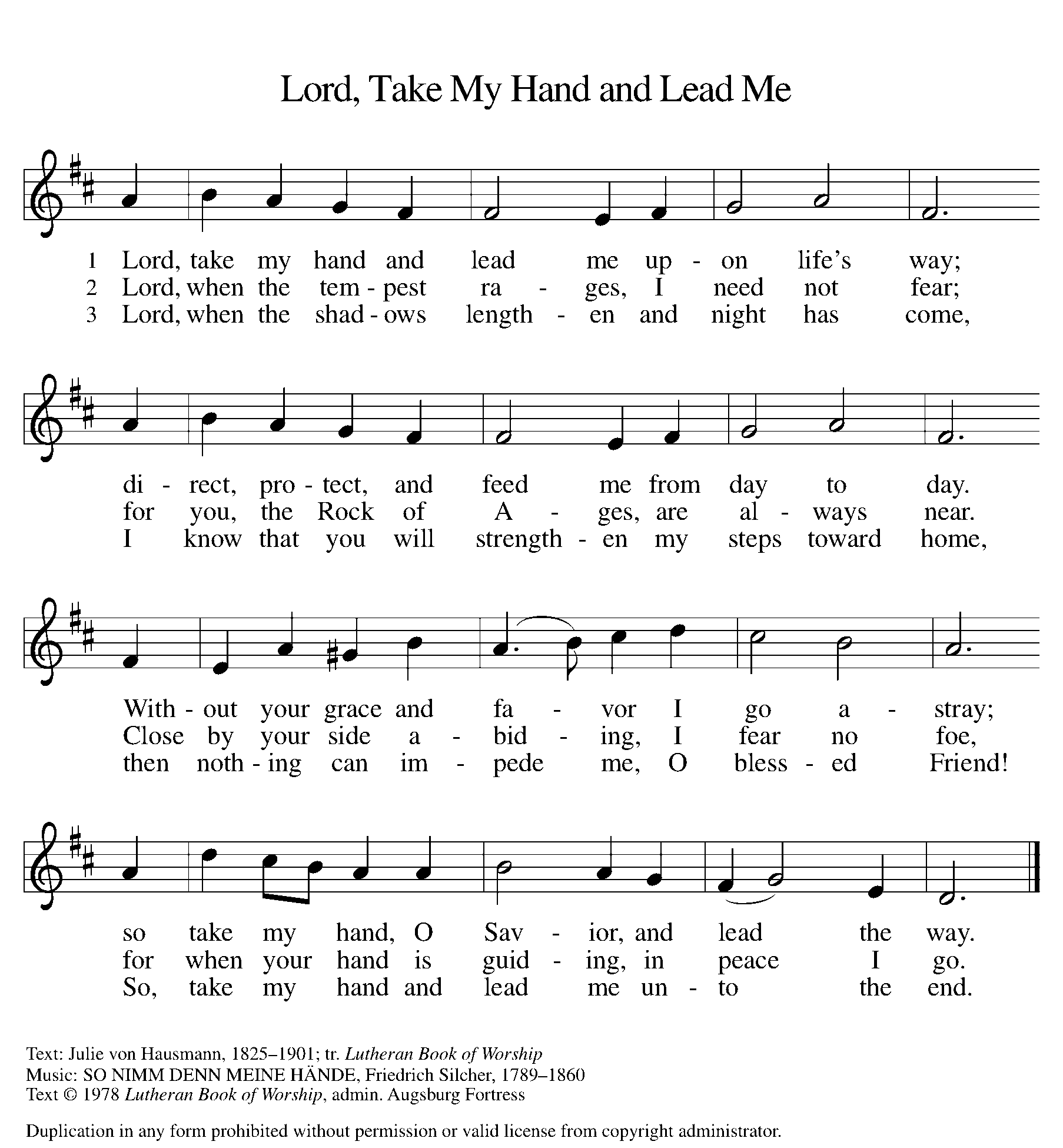 Dismissal Almighty God, Father, ☩ Son, and Holy Spirit, bless you now and forever.Amen.From sundaysandseasons.com. Copyright © 2017 Augsburg Fortress. All rights reserved.Thank you to all who served in worship today!Presider: Pastor Frank RothfussMusician: Jayne Flanigan Acolyte: Elder: Buffy Meyers Trustee: Martha YoderOffering Counters: Mary Makley & Martha YoderSafety Person: Jimmy HindmanPRAYERS OF THE FAITHFULWith thanks for all God’s blessings and his love for all people. Our Bishops, Craig Satterlee Elizabeth Eaton, and the congregations of the North/West Lower Michigan Synod. St. Matthew Lutheran Church in Herron and Rev. Leslie NyePrayers for our friends, for all who are sick or hospitalized and for all health care workers who care for them. We pray especially for all those affected by gun violence, Ukraine, Sudan, Turkey, and Syria. All those members of Zion’s family traveling; all those homebound or in frail health; all those suffering with quiet, unknown needs or worries. For those who serve on our behalf: public safety, utility workers, medical personnel, military personnel. For those who might be forgotten.This week at Zion:Baptism and Affirmation Reception, today after serviceCouncil meeting, 6:30 PM Tuesday, October 10Men’s Coffee, 8 AM Wednesday, October 11Women’s Fellowship, C&R’s Café, 9AM Thursday, October 12ANNOUNCEMENTSDoor Locking Policy: Our door locking policy relies on having a volunteer(s) each Sunday to serve as the Safety Person of the Day. On Sundays where no one has volunteered, if someone arrives at church and is willing to be the Safety Person of the Day, we will follow the door locking policy. If no one steps forward to serve as the Safety Person of the Day, the doors will not be locked as there will be no one to monitor the church cell phone and let late arrivals into the church. Please consider volunteering for this important dutyLWR Personal Care Kits Day: Today we celebrate Lutheran World Relief Day with the blessing of the Personal Care Kits we assembled earlier this year. We have 86 kits to send this year. Thank you to all who helped with this Thrivent Action Team project by donating items, money to purchase items or for shipping costs, and everyone who helped assemble the kits. We have 86 kits to send this year. On October 18th, the kits will be taken to the West Michigan Lutheran High School in Wyoming. They will be loaded into a semi-truck with quilts and kits from other churches in the West Michigan area. They will then be taken to Maryland and sent overseas. In 2022 quilts and kits were given out to those in need in 19 countries. We also thank Thrivent Financial for the $250.00 grant that helped purchase some of the needed items for the kits. Zion is blessed to be able to share with others in need.Call Committee Update: The Call Committee continues to meet and research candidates from the synod. Please pray for wisdom and patients for the Call Committee and the congregation.ZLCW Vote It was an unanimous vote to send $5000 for a refrigerator. It was a very close vote on what to purchase, but more votes were for the purchase of a commercial refrigerator. The Board will be acting on this.